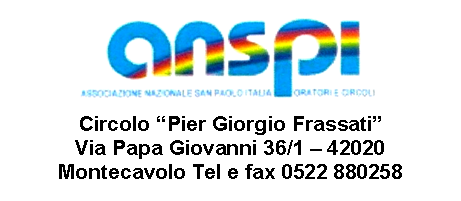 PROGRAMMAZIONE      TURISTICAANNO 2015 PERIODOGIORNIDESTINAZIONEDESTINAZIONE1° MARZO 20151VISITA  GUIDATA A SENIGALLIA E PRANZO PESCE A  FANO PRESSO IL RISTORANTE "GAMBERO ROSSO"VISITA  GUIDATA A SENIGALLIA E PRANZO PESCE A  FANO PRESSO IL RISTORANTE "GAMBERO ROSSO"24-26 APRILE 201533ALLA SCOPERTA DELL'UMBRIA INSOLITA- TODI, NARNI, SPOLETO, LA CASCATA DELLE MARMORE.2 giugno 20151PELLEGRINAGGIO A ROVERETO-MUSEO STORICO ITALIANO DELLA 1° GUERRA MONDIALE E VISITA AL "MART", MUSEO D'ARTE MODERNAPELLEGRINAGGIO A ROVERETO-MUSEO STORICO ITALIANO DELLA 1° GUERRA MONDIALE E VISITA AL "MART", MUSEO D'ARTE MODERNA 5 LUGLIO 12 LUGLIO 20158BUDAPEST-BRATISLAVA-PRAGABUDAPEST-BRATISLAVA-PRAGA23 AGOSTO 2015 EXPO A MILANO: NUTRIRE IL PIANETA, ENERGIA PER LA VITA EXPO A MILANO: NUTRIRE IL PIANETA, ENERGIA PER LA VITA2 -9 SETTEMBRE 20158GRAN TOUR DEL CILENTOGRAN TOUR DEL CILENTO11 OTTOBRE 20151VISITA GUIDATA A MONTEFIORE CONCAE PRANZO PESCE AI  "DUE FRATELLI"VISITA GUIDATA A MONTEFIORE CONCAE PRANZO PESCE AI  "DUE FRATELLI"3-9  DICEMBRE 20157SORRENTO : MERCATINI DI NATALESORRENTO : MERCATINI DI NATALE ALLA PRENOTAZIONE VERSAMENTO CAPARRA  DI EURO 20,00 PER LE USCITE DI UNA GIORNATA  ED ESSERE IN POSSESSO DELLA TESSERA ANSPI 2015PRENOTAZIONI AL CIRCOLO 0522 880258  oAL 339 1479955PRENOTAZIONI AL CIRCOLO 0522 880258  oAL 339 1479955